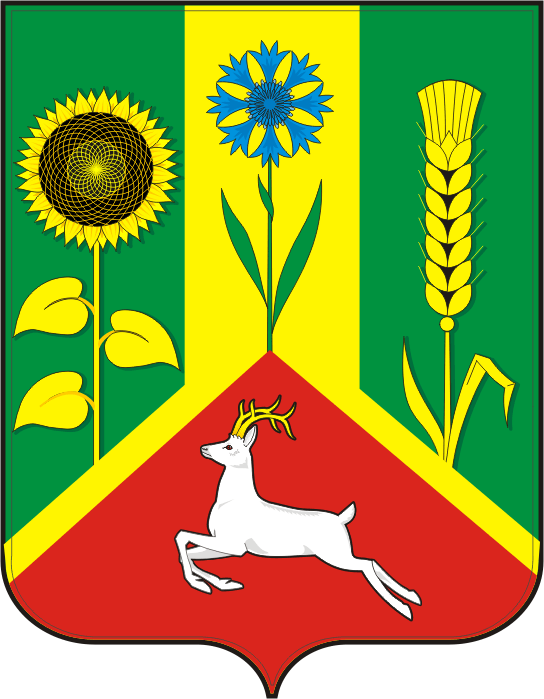 СОВЕТ ДЕПУТАТОВ муниципального образования Васильевский СЕЛЬСОВЕТ САРАКТАШСКОГО РАЙОНА оренбургской областичетвёртый созывР Е Ш Е Н И Епервого организационного заседания Совета депутатовВасильевского сельсовета Саракташского района четвёртого созыва24 сентября 2020 года                       с. Васильевка                                      № 2	В целях подготовки очередного заседания Совета депутатов  муниципального образования Васильевский сельсовет Саракташского района Оренбургской области четвёртого созыва и основных документов, регламентирующих работу депутатов сельсовета,	Совет депутатов сельсоветаР Е Ш И Л : 1. Образовать рабочую группу в количестве трех человек в следующем составе:           1.  Коновалова Наталья Алексеевна;           2. Клюшникова Анна Андреевна;           3. Нигматулина Гульфия Ахатовна; 2. Настоящее решение вступает в силу со дня его подписания. 3. Контроль за исполнением решения оставляю за собой.Председатель Совета депутатов-Глава муниципального образования                                         А.Н. Серединов                                                                           Об образовании рабочей группы по подготовке очередного заседания Совета депутатов  муниципального образования Васильевский сельсовет Саракташского района Оренбургской области четвёртого созыва и основных документов, регламентирующих работу депутатов сельсоветаРазослано:, администрации сельсовета, официальный сайт администрации сельсовета, прокуратуре района, в дело